Какую покупать обувь и одежду?1.Обувь (сменная)  должна быть удобной, по размеру, из натуральной кожи, со светлой подошвой.Желательно приобретать обувь для первоклассника на липучках, т.к. шнурки дети долго завязывают.2.Мешочек для сменной обуви3.Школьная форма- Заранее не приобретайте, будет единая школьная форма серого цвета, по спец.заказу для нашей школы - Блузки для девочек, рубашки для мальчиков- Колготки для девочек однотонные, без рисунка 4. Спортивная формаБелая футболка, черные шорты (для занятий в спортзале), спорт.костюм, кроссовки (для занятий на улице)4.Школьные принадлежности1.Пенал на молнии (с внутренним разворотом)2. шариковые ручки синего цвета 5 шт.3.простые карандаши 10 шт.4.цветные карандаши 12 шт.5.резинка 2шт6. точилка небольшого размера7. линейка (10-15 см)8.Папка для тетрадей 9.Тетради в узкую линейку(в косую) – 12 листов -10шт10.Тетради в  обычную клетку – 12 листов – 10 шт11.Обложки на тетради – 20шт12.Обложки на учебники – 10 шт13.Подставка для книг14.Папка для уроков трудаКлей ПВА и клей-карандаш  Дощечка  для пластилинаНожницы с закругленными концами – 1шт Цветная бумага (формат А4) – 2 набора Картон белый – 1 набор Картон цветной – 1 наборПластилин 12 цветов15.Альбом для рисования  с плотными листами - 2шт. по 24 листа16.Краски акварельные (6-12 цветов)17.Кисточки (белка, пони) – 2 шт. (размер,  № 5 и №8)18.Палитра19.Баночка для воды (пластмассовая)20.Веер цифр21.Веер букв22.Счетные палочки (20штук)Каким должен быть ранец ?Портфель должен быть легким – не более 700 грамм.  Чем он легче, тем легче вашему ребенку. (Ребенку нельзя носить груз,  превышающий 10% собственной массы)Верх ранца не должен быть выше плеч ребенка, а низ -  ниже линии бедер.Ширина ранца не должна быть шире плеч ребенка.Ширина лямок должна быть около 8 см.Задняя стенка должна иметь мягкую прокладку, чтобы острые углы книг и т.п. не давили на спину.У ранца должно быть много карманов и отделов, чтобы равномерно распределить нагрузку и чтобы ребенку было легче найти предметы. (Приучайте ребенка самостоятельно собирать портфель.)Разноцветные портфели меньше пачкаются.Проведите платком по поверхности ранца, проверьте, чтобы краска не линяла.Современные модели оснащены светоотражательными элементами для безопасности на дорогах.(Советы ОТК Антона Привольнова  http://www.1tv.ru/videoarchive/10901Правильные ранцы в передаче Е.Малышевой  http://www.1tv.ru/videoarchive/23083 )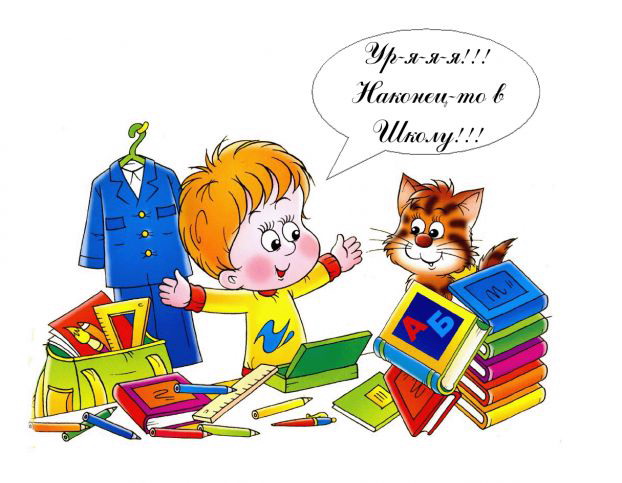 